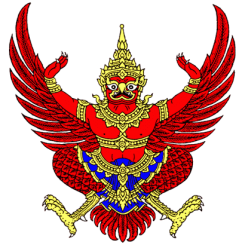 ประกาศองค์การบริหารส่วนตำบลบางเตยเรื่อง   ระบบรับฟังความคิดเห็นและการติดตามตรวจสอบโดยภาคประชาชนขององค์การบริหารส่วนตำบลบางเตย----------------ตามที่องค์การบริหารส่วนตำบลบางเตย ได้มีประกาศ เรื่อง กระบวนการ/กลไกการติดตามตรวจสอบโดยภาคประชาชน ลงวันที่ ๓๐ ธันวาคม พ.ศ.๒๕๕๑ เพื่อเป็นช่องทางในการรับฟังความคิดเห็นของประชาชน ในการบริการและพัฒนาท้องถิ่นให้มีความเจริญก้าวหน้า นั้นเพื่อให้การอำนวยความสะดวกและการตอบสนองความต้องการของประชาชน เป็นไปอย่างรวดเร็ว และถูกต้องสอดคล้องกับพระราชกฤษฎีกาว่าด้วยหลักเกณฑ์และวิธีการบริหารกิจการบ้านเมืองที่ดี พ.ศ.  2546 และเพื่อตรวจสอบการบริหารงานขององค์การบริหารส่วนตำบลบางเตยให้เป็นไปโดยบริสุทธิ์ ยุติธรรม โปร่งใส สามารถตรวจสอบได้ องค์การบริหารส่วนตำบลบางเตย จึงยกเลิกประกาศฉบับดังกล่าวข้างต้น และให้ใช้ประกาศฉบับนี้แทน โดยกำหนดช่องทางในการรับฟังความคิดเห็นของประชาชน หากประชาชนพบเห็นการทุจริต คอร์รัปชั่น ตรวจสอบ  ร้องเรียน และมีข้อเสนอแนะ สามารถติดต่อกับองค์การบริหารส่วนตำบลบางเตยได้หลากหลายช่องทาง ดังนี้ ๑.ทางโทรศัพท์ ๐-๓๔๓๙-๓๔๒๗-๘,๐-๓๔๒๘-๘๔๐๕ และ ๐๘-๙๘๓๗-๕๗๖๗๒.ตู้ ป.ณ. ๘ ไร่ขิง อำเภอสามพราน จังหวัดนครปฐม ๗๓๒๑๐๓.ทางเว็บไซต์ http//:www.bangtoei-sao.go.th (Webboard) กระดานสนทนา๔.สายด่วน ร้องเรียน ร้องทุกข์ แจ้งศูนย์ดำรงธรรม กระทรวงมหาดไทย ๑๕๖๗๕.E-mail : admin@bangtoei-sao.go.th ๖.ตู้รับข้อคิดเห็นประจำหมู่บ้าน และตู้รับข้อคิดเห็นประจำ อบต.บางเตยจึงประกาศมาให้ทราบโดยทั่วกันประกาศ ณ วันที่   ๓๐  กันยายน   พ.ศ.๒๕๕๖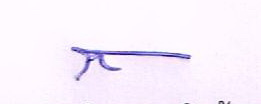 (นายวิทยา  ชิวค้า)นายกองค์การบริหารส่วนตำบลบางเตย